EN COORDINACIÓN CON  LA COMISIÓN EJECUTIVA HIDROELECTRICA DEL RIO LEMPA  SE REALIAZO LA PRIMERA FACE ENTREGA DE MATERIAL PARA LA REALIZACIÓN DE GRANJAS DE GALLINAS PONEDORAS Y POLLOS DE ENGORDE MATERIAL QUE SE LES FUE ENTREGADO A MUJERES DE  FAMILIAS DE ESCASOS RECURSOS ECONOMICOS  LAS CUALES PERTENECEN A LAS COMUNIDADES  19 DE JUNIO Y EL CASINO UNA GESTION MAS GRACIAS AL SEÑOR ALCALDE NICOLAS GARCÍA  ESTO CON EL OBJETIVO DE ALCANZAR SOSTENIBILIDAD DE SUS FAMILIAS.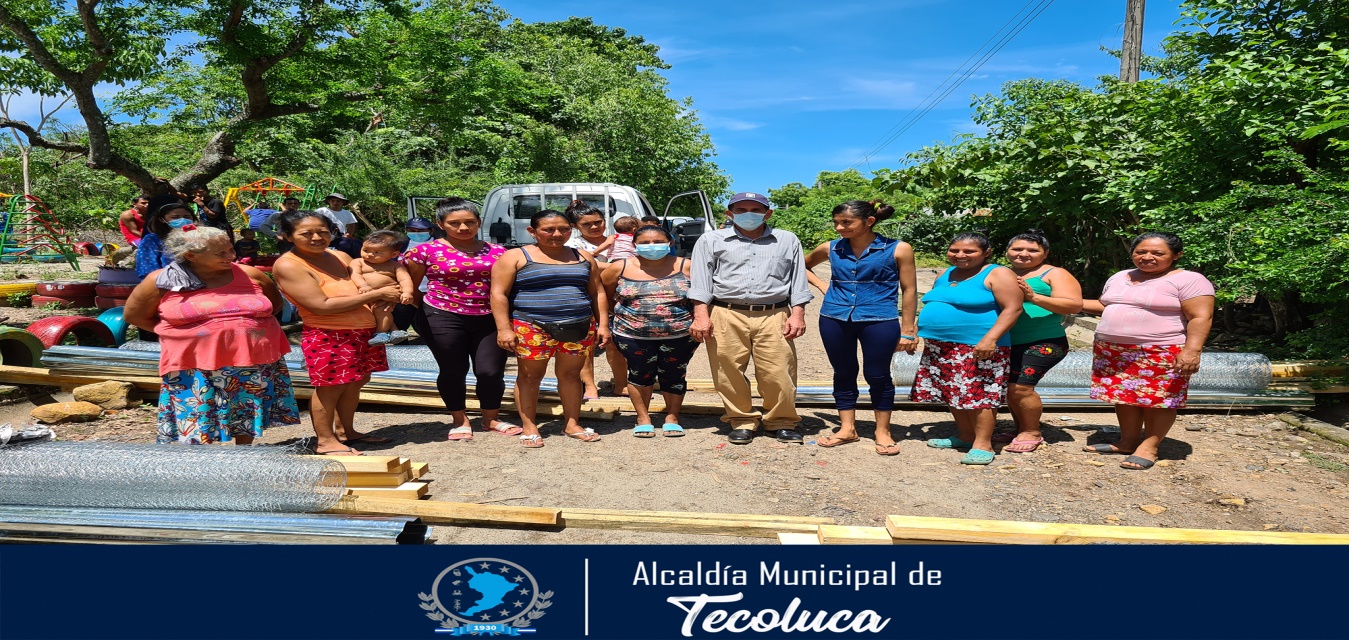 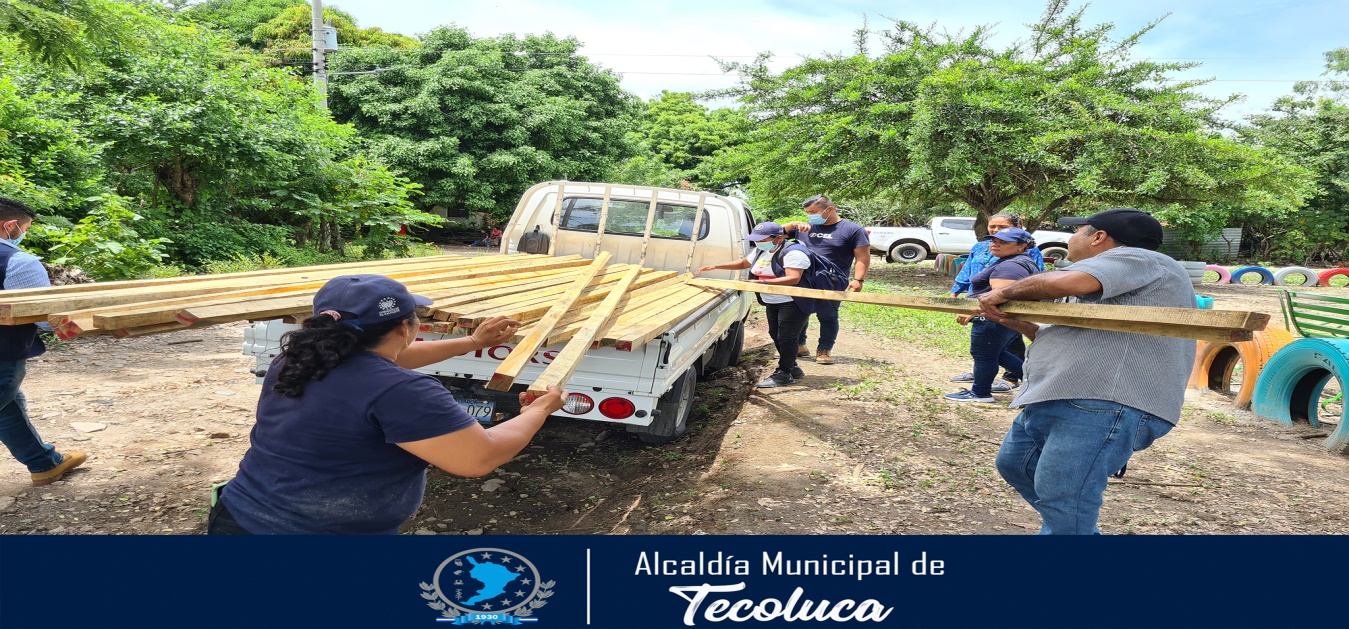 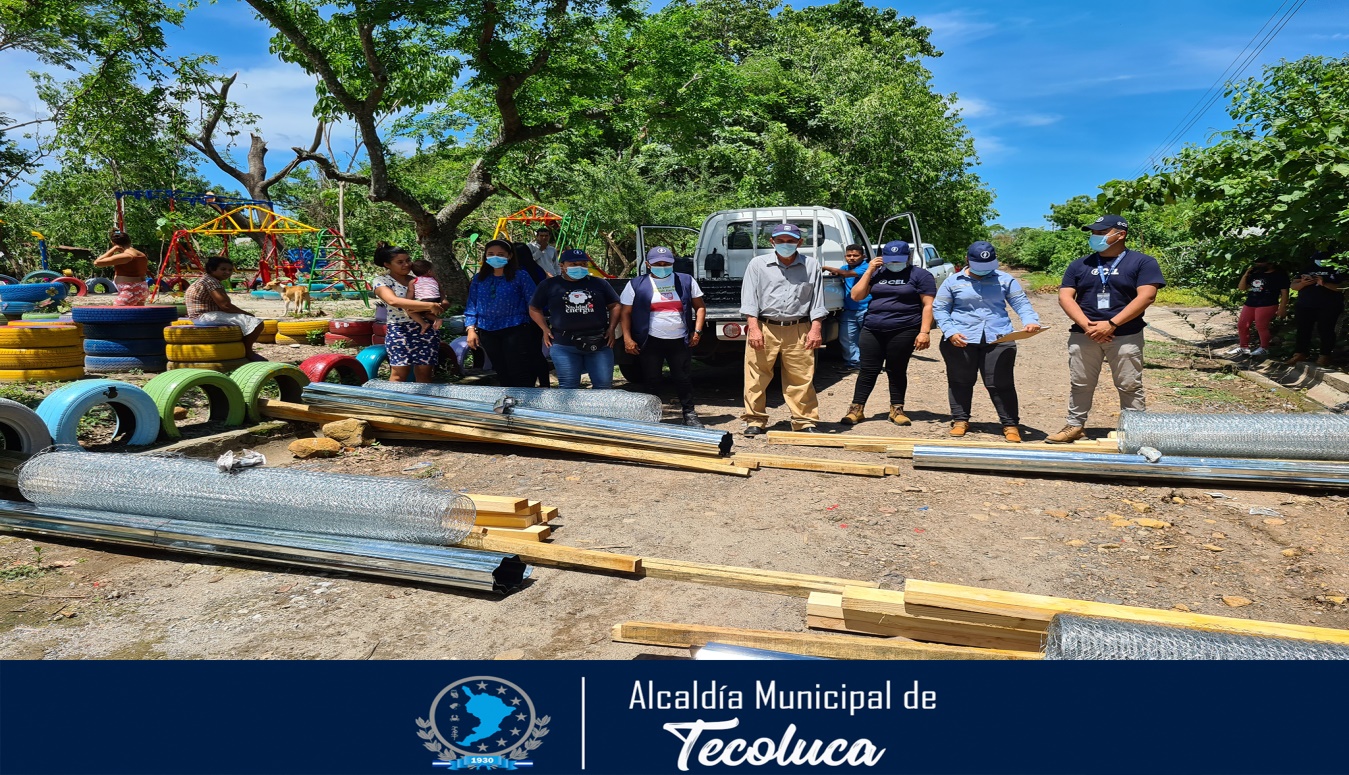 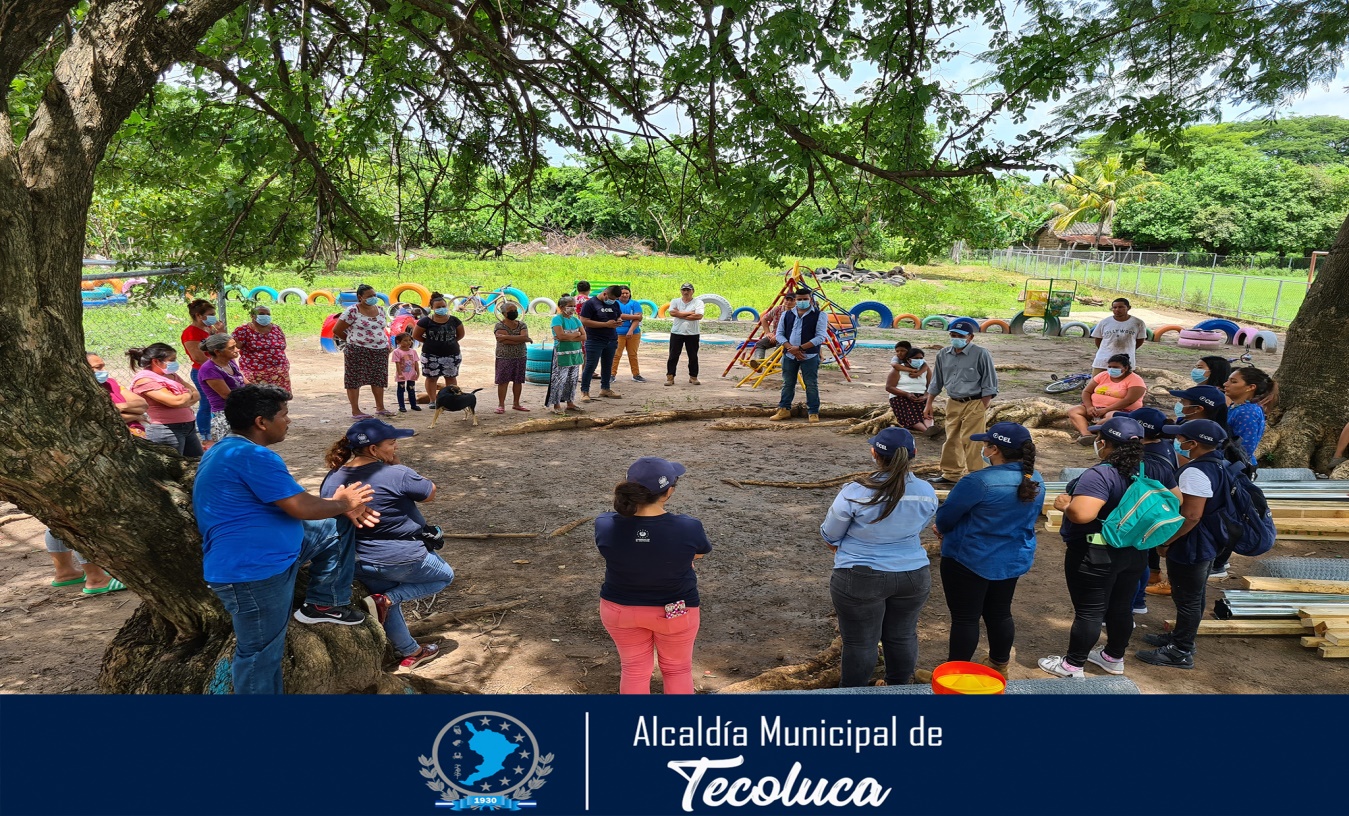 